1. Neuer Pflegebedürftigkeitsbegriff: aus Pflegestufen werden PflegegradeZum 1. Januar 2017 wird der neue Pflegebedürftigkeitsbegriff eingeführt. Dieser bestimmt den Anspruch der Leistungen aus dem SGB XI. Personen, die bereits pflegebedürftig sind, werden nicht erneut begutachtet. Der Gesetzgeber hat eine Überführung aus den Pflegestufen in die Pflegegrade vorgesehen. Keine heute bereits pflegebedürftige Person muss einen neuen Antrag stellen. Die Pflegekasse wird zum Jahresende 2016 diesen Personen automatisch einen neuen Bescheid zum Pflegegrad ab 1. Januar 2017 übermitteln.Personen, die heute einen festgestellten Pflegebedarf unterhalb der Pflegestufe 1 haben, werden häufig als Personen mit „Pflegestufe 0“ bezeichnet. Bei den Pflegestufen 1 bis 3 ist ein erhöhter Pflegebedarf bei Personen mit eingeschränkter Alltagskompetenz (PEA*) möglich. Personen, mit einem besonders hohen Pflegeaufwand, können zur Pflegestufe 3 zusätzlich als Härtefall anerkannt sein.Personen der „Pflegestufe 0“ und Personen der Pflegestufe 1 ohne eingeschränkte Alltagskompetenz werden dem Pflegegrad 2 zugeordnet. Personen der Pflegestufe 1 mit eingeschränkter Alltagskompetenz und Personen der Pflegestufe 2 ohne eingeschränkte Alltagskompetenz werden dem Pflegegrad 3 zugeordnet und so weiter. Die Grafik verdeutlicht den Zusammenhang zwischen Pflegestufe und Pflegegrad.Personen, die bis zum 31. Dezember 2016 einen Antrag zur Feststellung von Pflegebedürftigkeit oder einen Antrag auf Höherstufung stellen, werden unabhängig vom Termin der Begutachtung nach den bisherigen Grundsätzen einer Pflegestufe zugeordnet und nach den oben genannten Kriterien auf die neuen Pflegegrade umgestellt. Das gilt auch für Personen, die gegen die Entscheidung zur Pflegestufe Widerspruch eingelegt oder Klage eingereicht haben. Maßgeblich ist das Datum der Antragstellung.Personen, die bereits 2016 pflegebedürftig im Sinne des Gesetzes sind, werden nicht dem Pflegegrad 1 zugeordnet.2. Leistungsansprüche ab 1. Januar 2017Grundsätzlich werden die bestehenden Leistungsangebote 2017 fortgeführt. Allerdings verändern sich die bereitgestellten Geldmittel. Es gibt sehr viele verschiedene Leistungen und Kombinationsmöglichkeiten der Angebote untereinander. Bitte lassen Sie sich zu Ihrer konkreten Situation beraten.2.1. Ambulante PflegeWird die pflegebedürftige Person ohne Inanspruchnahme professioneller Pflege zu Hause versorgt, stehen dem Pflegebedürftigen Geldleistungen (Pflegegeld) zu. Nimmt die Familie Unterstützung durch einen Pflegedienst in Anspruch, stehen sogenannte Sachleistungen zur Verfügung. Beide Angebote können kombiniert werden. 2.2. VerhinderungspflegeIst bei der ambulanten Versorgung die Pflegeperson z.B. wegen Urlaub, Krankheit oder aus anderen Gründen an der Pflege verhindert, übernimmt die Pflegekasse für längstens sechs Wochen je Kalenderjahr die nachgewiesenen Kosten einer notwendigen Ersatzpflege. Hierbei spielt allerdings das verwandtschaftliche Verhältnis zwischen dem Pflegebedürftigen und der Ersatzpflegeperson eine Rolle. Die Verhinderungspflege ist im Haushalt der pflegebedürftigen Person selbst, im Haushalt der Ersatzpflegeperson oder an einem anderen geeigneten Ort (z.B. in der Kurzzeitpflege) möglich.2.3. Tags- / Nachtpflege (teilstationäre Pflege)Zusätzlich zur ambulanten Versorgung zu Hause kann der Pflegebedürftige das Angebot der Tagespflege nutzen. In kleinen Gruppen findet eine gemeinsame Gestaltung des Tages einschließlich das gemeinsame Essen statt. Regional unterschiedlich steht auch das Angebot zur Nachtpflege zur Verfügung.2.4. KurzzeitpflegeIst vorübergehend eine häusliche oder teilstationäre Pflege nicht möglich, besteht das Angebot der Kurzzeitpflege. Die Kurzzeitpflege kann maximal 8 Wochen je Kalenderjahr in Anspruch genommen werden. 2.5. Kombination von Verhinderungspflege und KurzzeitpflegeWerden die zur Verfügung stehenden Gelder der Verhinderungspflege (siehe 2.2) zu einem Aufenthalt in einer Kurzzeitpflege genutzt, kann sich der Anspruch in der Kurzzeitpflege auf bis zu 3224 € je Kalenderjahr erhöhen.Möchte der Pflegebedürftige das Angebot der Kurzzeitpflege nicht nutzen, können maximal 50 % der Gelder aus der Kurzzeitpflege im Rahmen der Verhinderungspflege genutzt werden.2.6. EntlastungsangebotUm den pflegebedürftigen Menschen einen langen Aufenthalt in der häuslichen Umgebung zu ermöglichen und ggf. Pflegepersonen zu entlasten, steht zusätzlich zu den oben genannten Leistungsansprüchen ab 1. Januar 2017 ein monatlicher Entlastungsbetrag bis zu 125 € zur Verfügung. Der Betrag ist zweckgebunden einzusetzen.Sofern der Pflegebedürftige zu Hause versorgt wird und der monatliche Sachleistungsanspruch des Pflegegrades nicht vollständig aufgebraucht ist, können maximal 40 % des Sachleistungsanspruchs auch für Entlastungsangebote genutzt werden. Dabei hat die Leistung des Pflegedienstes Vorrang. Beispiel:2.7. Wohnumfeldverbessernde MaßnahmenDie Pflegekassen unterstützen zu Hause lebende pflegebedürftige Personen weiterhin durch technische Hilfen im Haushalt. Dazu gehören auch entsprechende Umbaumaßnahmen. Ziel ist die häusliche Pflege zu ermöglichen, erheblich zu erleichtern oder eine möglichst selbständige Lebensführung des Pflegebedürftigen wiederherzustellen. Die Zuschüsse dürfen 4000 € je Maßnahme nicht übersteigen. Leben mehrere pflegebedürftige Personen gemeinsam, können die Ansprüche zusammengefasst werden, maximal auf 16000 € je Maßnahme. Die Maßnahmen bedürfen der vorherigen Genehmigung der Pflegekasse. 2.8. Vollstationäre PflegeSofern die pflegebedürftige Person in einem Pflegeheim (vollstationäre Pflegeeinrichtung) lebt, beteiligen sich die Pflegekassen in Form von Sachleistungen an den Aufwendungen.Das Finanzierungsmodell der Pflegeheime wird ab 1. Januar 2017 grundlegend geändert. Zukünftig werden alle Bewohner eines Pflegeheimes unabhängig vom jeweiligen Pflegegrad eine gleich hohe Zuzahlung leisten. Die Zuzahlung ist von Pflegeheim zu Pflegeheim unterschiedlich. Über die entsprechenden Beträge muss das Pflegeheim bis zum 30. November 2016 informieren. Voraussichtlich stehen Ende Oktober 2016 den Pflegeheimen die konkreten Zahlen zur Verfügung.Um für Pflegebedürftige, die bereits 2016 in einem Pflegeheim leben, 2017 keine erhöhte Belastung durch die Umstellung des Gesetzes hervorzurufen, wurden verschiedene Besitzstandsregelungen in das SGB XI aufgenommen. Fragen Sie dazu bitte im jeweiligen Pflegeheim nach. Die Berechnung ergibt sich aus den konkreten Pflegesätzen der einzelnen Pflegeheime.*  Es wird der Begriff Pflegebedürftiger verwendet. Gemeint sind jeweils die anspruchsberechtigten Versicherten nach SGB XI. Im Sinne der besseren Lesbarkeit wurde stellvertretend für beide Geschlechtsformen durchgehend nur die männliche Form verwendet.Informationen zum Pflegestärkungsgesetz IIgültig ab 1.1.2017 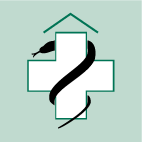 „Pflegestufe 0“Pflegestufe 1Pflegestufe 1Pflegestufe 2Pflegestufe 2Pflegestufe 3Pflegestufe 3Härtefall„Pflegestufe 0“PEA*PEA* PEA*HärtefallPflegegrad 2Pflegegrad 2Pflegegrad 3Pflegegrad 3Pflegegrad 4Pflegegrad 4Pflegegrad 5Pflegegrad 5Geldleistung je Monat
ab 1. Januar 2017Sachleistung je Monat
ab 1. Januar 2017Pflegegrad 2316 €bis zu 689 €Pflegegrad 3545 €bis zu 1298 €Pflegegrad 4728 €bis zu 1612 €Pflegegrad 5901 €bis zu 1995 €Sachleistung je Kalenderjahr
ab 1. Januar 2017für die Pflegegrad 2 bis 5 einheitlichbis zu 1612 €Sachleistung je Monat
ab 1. Januar 2017Pflegegrad 2bis zu 689 €Pflegegrad 3bis zu 1298 €Pflegegrad 4bis zu 1612 €Pflegegrad 5bis zu 1995 €Sachleistung je Kalenderjahr
ab 1. Januar 2017für die Pflegegrad 2 bis 5 einheitlichbis zu 1612 €für die Pflegegrad 2 bis 5 einheitlichVerhinderungspflege 
bis zu 1612 €Kurzzeitpflege bis zu 3224 €für die Pflegegrad 2 bis 5 einheitlichKurzzeitpflege 
bis zu 1612 €Kurzzeitpflege bis zu 3224 €für die Pflegegrad 2 bis 5 einheitlichVerhinderungspflege 
bis zu 1612 €Verhinderungspflege
bis zu 2418 €für die Pflegegrad 2 bis 5 einheitlichKurzzeitpflege 
bis zu 806 €Verhinderungspflege
bis zu 2418 €Pflegegrad 3Sachleistung je Monat
ab 1. Januar 2017Leistung des Pflegedienstes z.B.Pflegegrad 31298 €1000 €298 €EntlastungsbetragEntlastungsbetragEntlastungsbetrag125 €SummeSummeSumme423 €Sachleistung je Monat
ab 1. Januar 2017Pflegegrad 2bis zu 770 €Pflegegrad 3bis zu 1262 €Pflegegrad 4bis zu 1775 €Pflegegrad 5bis zu 2005 €